OBJEDNÁVKOVÝ LIST 19 /17Dodavatel:Odběratel:Odběratel:Odběratel:Odběratel:Odběratel:Název: Cerea a.s.Název: Střední škola zemědělská a Vyšší odborná škola ChrudimNázev: Střední škola zemědělská a Vyšší odborná škola ChrudimNázev: Střední škola zemědělská a Vyšší odborná škola ChrudimNázev: Střední škola zemědělská a Vyšší odborná škola ChrudimNázev: Střední škola zemědělská a Vyšší odborná škola ChrudimSídlo: Dělnická 384, 53125 PardubiceSídlo: Poděbradova 842, 537 60 ChrudimSídlo: Poděbradova 842, 537 60 ChrudimSídlo: Poděbradova 842, 537 60 ChrudimSídlo: Poděbradova 842, 537 60 ChrudimSídlo: Poděbradova 842, 537 60 Chrudim46504940 DIČ: CZ4650494075075920	DIČ: CZ7507592075075920	DIČ: CZ7507592075075920	DIČ: CZ7507592075075920	DIČ: CZ7507592075075920	DIČ: CZ75075920Datum objednávky: 22. 3. 2017Bankovní spojení: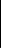 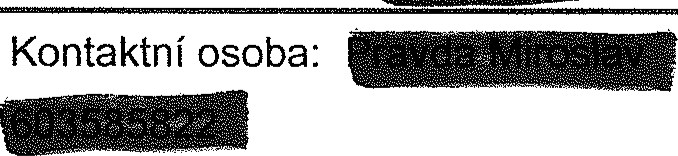 1) Specifikace zboží či služeb:Objednáváme u Vás hnojivo DAM v množství 21,7 t v ceně 126033,60 Kč bez DPH.1) Specifikace zboží či služeb:Objednáváme u Vás hnojivo DAM v množství 21,7 t v ceně 126033,60 Kč bez DPH.1) Specifikace zboží či služeb:Objednáváme u Vás hnojivo DAM v množství 21,7 t v ceně 126033,60 Kč bez DPH.1) Specifikace zboží či služeb:Objednáváme u Vás hnojivo DAM v množství 21,7 t v ceně 126033,60 Kč bez DPH.1) Specifikace zboží či služeb:Objednáváme u Vás hnojivo DAM v množství 21,7 t v ceně 126033,60 Kč bez DPH.1) Specifikace zboží či služeb:Objednáváme u Vás hnojivo DAM v množství 21,7 t v ceně 126033,60 Kč bez DPH.2) Forma fakturace:	převodním příkazem2) Forma fakturace:	převodním příkazem2) Forma fakturace:	převodním příkazem2) Forma fakturace:	převodním příkazem2) Forma fakturace:	převodním příkazem2) Forma fakturace:	převodním příkazem2) Místo a datum:V Chrudimi dne 22. 3. 2017Potvrzuji plnění objednávky2) Místo a datum:V Chrudimi dne 22. 3. 2017Potvrzuji plnění objednávky2) Místo a datum:V Chrudimi dne 22. 3. 2017Potvrzuji plnění objednávky2) Místo a datum:V Chrudimi dne 22. 3. 2017Potvrzuji plnění objednávky2) Místo a datum:V Chrudimi dne 22. 3. 2017Potvrzuji plnění objednávky2) Místo a datum:V Chrudimi dne 22. 3. 2017Potvrzuji plnění objednávky	odběratel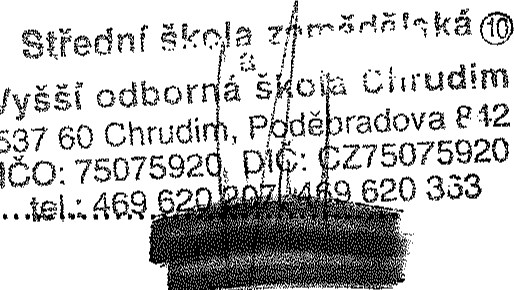 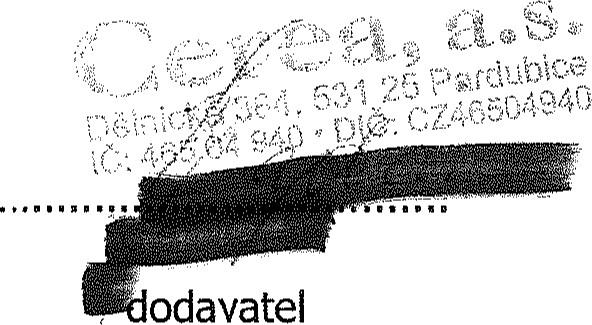 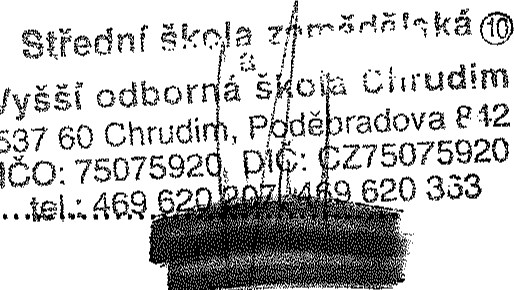 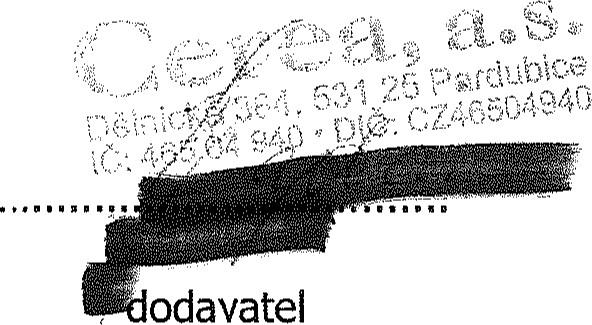 	odběratel	odběratel	odběratel	odběratel	odběratel